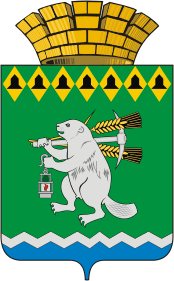 Артемовский городской округТерриториальный орган местного самоуправления села Покровское с подведомственной территорией населенного пункта поселка Заболотье (далее - ТОМС села Покровское)РАСПОРЯЖЕНИЕот  31.03.2017                                                                                                       № 9  аО проведении месячника по обучению мерам пожарной безопасности на территории Территориального органа местного самоуправления села Покровское с подведомственной территорией населенного пункта поселка Заболотье весной 2017 года          В целях обеспечения пожарной безопасности и исключения гибели людей при пожаре на территории  Территориального органа местного самоуправления села Покровское, в соответствии с Федеральными законами от 21.12.1994 № 69 ФЗ «О пожарной безопасности», от 06.10.2003 № 131-ФЗ «Об общих принципах организации местного самоуправления в Российской Федерации», законом Свердловской области от 15.07.2005 № 82-ОЗ  «Об обеспечении пожарной безопасности на территории Свердловской области, пунктом 8.2. Положения о ТОМС села Покровское от 12.12.2005 № 598, во исполнении постановления Администрации Артемовского городского округа от 29.03.2017 № 362-ПА «О проведении месячника по обучению мерам пожарной безопасности на территории Артемовского городского округа весной 2017 года»1.Провести на территории ТОМС села Покровское с 01.04.2017 по 30.04.2017 месячник по обучению мерам пожарной безопасности.2. Утвердить План мероприятий по проведению месячника по обучению мерам пожарной безопасности на территории Территориального органа местного самоуправления села Покровское весной 2017 года (далее - План мероприятий) (Приложение). 3. Распоряжение опубликовать в газете «Артемовский рабочий» и разместить на официальном сайте Территориального органа местного самоуправления села Покровское в информационно-телекоммуникационной сети «Интернет». 4. Контроль за исполнением распоряжения оставляю за собой.   Председатель ТОМС     села Покровское                                                                    Д.С. Авдеев                                            Приложение                                                                                        к распоряжению ТОМС            с. Покровскоеот  31.03.2017 № 9ПЛАНмероприятий по проведению месячника по обучению населения мерам пожарной безопасности  на территории  с. Покровское со 1 по 30 апреля 2017 года                                                                                                         Приложение                                                                                                к распоряжению ТОМС            с. Покровскоеот  31.03.2017 № 9ОТЧЕТо проведении месячника по обучению мерам пожарной безопасности на территории  _______________________________      Руководитель                                          подпись                                  ФИО№МероприятиеСрок проведенияИсполнительОрганизационно-массовые мероприятияОрганизационно-массовые мероприятияОрганизационно-массовые мероприятияОрганизационно-массовые мероприятия1Организация встреч представителей органов местного самоуправления, представителей МЧС с населением для разъяснения цели проведения месячникаапрельПредседатель ТОМС с. Покровское Авдеев Д.С.ОГКПТУ СО «ОПС Свердловской области № 16» Начальник ПЧ-16/2 Шмаков Р.Н.ОГКПТУ СО «ОПС Свердловской области № 16» Инженер пожарной охраны части Косарева Т.Ф.  ООО ВДПО (Белоусов А.В.)                 (по согласованию)2Организация проведения занятий с представителями общественных формирований (добровольные пожарные, внештатные инструктора пожарной профилактики, старшие домов, улиц) о разъяснении цели месячника и задачах по обучению населения с последующим предоставлением отчета о проделанной ими работе апрельПредседатель ТОМС   с. Покровское Авдеев Д.С.ОГКПТУ СО «ОПС Свердловской области № 16» Начальник ПЧ-16/2 Шмаков Р.Н.ОГКПТУ СО «ОПС Свердловской области № 16» Инженер пожарной охраны части Косарева Т.Ф ООО ВДПО (Белоусов А.В.)                 (по согласованию)3Проведение акций в местах массового пребывания населения (торговые центры, рынки) провести акции, направленных на соблюдение правил пожарной безопасности (вручение памяток, проведение викторин, выступление дружин юных пожарных)апрельОГКПТУ СО «ОПС Свердловской области № 16» Начальник ПЧ-16/2 Шмаков Р.Н.ОГКПТУ СО «ОПС Свердловской области № 16» Инженер пожарной охраны части Косарева Т.Ф ООО ВДПО (Белоусов А.В.)                 (по согласованию)Председатель СПО Медунова В.И.4Проведение социологического опроса среди населения с целью  изучения уровня обеспечения пожарной безопасности на территории Артемовского городского округа, уровня знаний гражданами правил пожарной безопасности, умений действовать в экстремальных ситуациях. Результаты опроса осветить  в средствах массовой информацииапрельОГКПТУ СО «ОПС Свердловской области № 16» Начальник ПЧ-16/2 Шмаков Р.Н.ОГКПТУ СО «ОПС Свердловской области № 16» Инженер пожарной охраны части Косарева Т.Ф ООО ВДПО (Белоусов А.В.)                 (по согласованию)5Подведение результатов  проведения месячника на заседании комиссии по чрезвычайным ситуациям и обеспечению пожарной безопасности Артемовского городского округа08.06.17Председатель ТОМС   с. ПокровскоеАвдеев Д.С. ОГКПТУ СО «ОПС Свердловской области № 16» Начальник ПЧ-16/2 Шмаков Р.Н.ОГКПТУ СО «ОПС Свердловской области № 16» Инженер пожарной охраны части Брызгалова Ю.О.  ООО ВДПО (Белоусов А.В.)                 (по согласованию)Организация мероприятий среди  населения по месту жительстваОрганизация мероприятий среди  населения по месту жительстваОрганизация мероприятий среди  населения по месту жительстваОрганизация мероприятий среди  населения по месту жительства6Организация обучения населения в жилом секторе с вручением памяток, листовок о мерах по предупреждению пожаров, действиях в случае ЧС и проведение разъяснительной работы о необходимости обеспечения жилых домов огнетушителями. апрельОГКПТУ СО «ОПС Свердловской области № 16» Начальник ПЧ-16/2 Шмаков Р.Н.ОГКПТУ СО «ОПС Свердловской области № 16» Инженер пожарной охраны части Косарева Т.Ф.  ООО ВДПО (Белоусов А.В.)                 (по согласованию).7Размещение  в подъездах жилых домов информации о соблюдении мер пожаробезопасного поведения в быту, в лесопарковой зоне и  садовых  участкахапрельПредседатель ТОМС   с. ПокровскоеАвдеев Д.С. ОГКПТУ СО «ОПС Свердловской области № 16» Начальник ПЧ-16/2 Шмаков Р.Н.ОГКПТУ СО «ОПС Свердловской области № 16» Инженер пожарной охраны части Брызгалова Ю.О.  ООО ВДПО (Белоусов А.В.)                 (по согласованию)8Организация в многоквартирных и частных  жилых домах субботников по очистке придомовой территории, подвалов  и чердаков  от мусораапрельПредседатель ТОМС   с. ПокровскоеАвдеев Д.С. ОГКПТУ СО «ОПС Свердловской области № 16» Начальник ПЧ-16/2 Шмаков Р.Н.ОГКПТУ СО «ОПС Свердловской области № 16» Инженер пожарной охраны части Косарева Т.Ф. ООО ВДПО (Белоусов А.В.)                 (по согласованию)9Проверка дымоходов и вентиляционных каналов в жилых домахапрельОГКПТУ СО «ОПС Свердловской области № 16» Начальник ПЧ-16/2 Шмаков Р.Н.ОГКПТУ СО «ОПС Свердловской области № 16» Инженер пожарной охраны части Косарева Т.Ф. ООО ВДПО (Белоусов А.В.)                 (по согласованию).10Организация на дворовых площадках, в парках, местах отдыха  массовых мероприятий с участием населения (конкурсы, викторины, выступления творческих коллективов, демонстрация возможностей пожарной техники и пожарно-спасательного оборудования)апрельПредседатель ТОМС   с. ПокровскоеАвдеев Д.С. ОГКПТУ СО «ОПС Свердловской области № 16» Начальник ПЧ-16/2 Шмаков Р.Н.ОГКПТУ СО «ОПС Свердловской области № 16» Инженер пожарной охраны части Косарева Т.Ф. ООО ВДПО (Белоусов А.В.)                 (по согласованию)11Организация совместно с участковыми уполномоченными полиции, инспекторами по делам несовершеннолетних  в опорных пунктах полиции «Дней профилактики» по разъяснению населению правил пожарной безопасности и мер административного воздействия за их нарушениеапрельПредседатель ТОМС   с. ПокровскоеАвдеев Д.С. ОГКПТУ СО «ОПС Свердловской области № 16» Начальник ПЧ-16/2 Шмаков Р.Н.ОГКПТУ СО «ОПС Свердловской области № 16» Инженер пожарной охраны части Косарева Т.Ф. ООО ВДПО (Пестовский А.В.)                 (по согласованию)Участковый уполномоченный полиции Трифонов О.А.12Организация: сельских сходов (собраний)  с населением по подготовке  к весенне-летнему пожароопасному периодуапрельПредседатель ТОМС   с. ПокровскоеАвдеев Д.С. ОГКПТУ СО «ОПС Свердловской области № 16» Начальник ПЧ-16/2 Шмаков Р.Н.ОГКПТУ СО «ОПС Свердловской области № 16» Инженер пожарной охраны части Косарева Т.Ф. ООО ВДПО (Белоусов А.В.)                 (по согласованию)Участковый уполномоченный полиции Трифонов О.А.13Организация патрулирования членами ДПД территорий населенных пунктовапрельПредседатель ТОМС   с. ПокровскоеАвдеев Д.С. ОГКПТУ СО «ОПС Свердловской области № 16» Начальник ПЧ-16/2 Шмаков Р.Н.ОГКПТУ СО «ОПС Свердловской области № 16» Инженер пожарной охраны части Косарева Т.Ф.ООО ВДПО (Белоусов А.В.)                 (по согласованию)Участковый уполномоченный полиции Трифонов О.А.11Проведение ремонта и обслуживания источников противопожарного водоснабжения, противопожарных разрывов и заграждений, минерализованных полос  с привлечением  членов ДПДапрельПредседатель ТОМС   с. ПокровскоеАвдеев Д.С. ОГКПТУ СО «ОПС Свердловской области № 16» Начальник ПЧ-16/2 Шмаков Р.Н.ОГКПТУ СО «ОПС Свердловской области № 16» Инженер пожарной охраны части Косарева Т.Ф. ООО ВДПО (Белоусов А.В.)                 (по согласованию)Обучение в организацияхОбучение в организацияхОбучение в организацияхОбучение в организациях12Проведение дополнительных инструктажей с работниками  организаций по мерам пожарной безопасности в быту, в лесопарковой зоне и на рабочем местеапрельДиректор МУП ЖКХ «Покровское» Пестовский А.В ОГКПТУ СО «ОПС Свердловской области № 16» Начальник ПЧ-16/2 Шмаков Р.Н.ОГКПТУ СО «ОПС Свердловской области № 16» Инженер пожарной охраны части Косарева Т.Ф  ООО ВДПО (Белоусов А.В.)                 (по согласованию).13Проведение практических тренировок действий персонала в случае пожара в организацияхапрельНачальник ПЧ-16/2 Шмаков Р.Н.ОГКПТУ СО «ОПС Свердловской области № 16» Инженер пожарной охраны части Косарева Т.Ф14Проведение «Дня профилактики» в организациях с демонстрацией учебных видеофильмов, трансляцией радиобесед по пожарной тематике, выпуском «Информационных листов» о соблюдении мер пожарной безопасности на рабочем месте, в быту, в лесной зонеапрельДиректор МУП ЖКХ «Покровское» Пестовский А.В ОГКПТУ СО «ОПС Свердловской области № 16» Начальник ПЧ-16/2 Шмаков Р.Н.ОГКПТУ СО «ОПС Свердловской области № 16» Инженер пожарной охраны части Косарева Т.Ф  ООО ВДПО (Белоусов А.В.)                 (по согласованию).15Проведение семинаров с руководителями летних оздоровительных учреждений по организации противопожарной работы с детьми и обеспечению пожарной безопасности на территории оздоровительного учреждения в летний периодапрельДиректор  МБОУ СОШ № 4 Ситник О.В.ОГКПТУ СО «ОПС Свердловской области № 16» Начальник ПЧ-16/2 Шмаков Р.Н.ОГКПТУ СО «ОПС Свердловской области № 16» Инженер пожарной охраны части Косарева Т.Ф Взаимодействие с учреждениями культурыВзаимодействие с учреждениями культурыВзаимодействие с учреждениями культурыВзаимодействие с учреждениями культуры16Проведение на базе кинотеатров, Домов культуры кинолекториев по вопросам культуры безопасности жизнедеятельности, передвижных фотовыставок о последствиях пожаров и мерах по их предупреждениюапрельДиректор ЦД  с. ПокровскоеБабкина Т.А. ОГКПТУ СО «ОПС Свердловской области № 16» Инженер пожарной охраны части Косарева Т.Ф. 18Оформление в учреждениях культуры  уголков пожарной безопасности, фото или книжных выставок, выставок детских рисунков, поделок на противопожарную темуапрельДиректор ЦД  с. ПокровскоеБабкина Т.А. ОГКПТУ СО «ОПС Свердловской области № 16» Инженер пожарной охраны части Косарева Т.Ф. Использование средств наглядно-пропагандистского воздействияИспользование средств наглядно-пропагандистского воздействияИспользование средств наглядно-пропагандистского воздействияИспользование средств наглядно-пропагандистского воздействия19В местах массового пребывания людей (торговых центрах, рынках, вокзалах, дворовых площадках)  оформление стендов о соблюдении мер пожарной безопасности в весенне-летний период и действиях в экстремальных ситуациях с фотографиями с мест пожаровапрельПредседатель ТОМС   с. ПокровскоеАвдеев Д.С. ОГКПТУ СО «ОПС Свердловской области № 16» Начальник ПЧ-16/2 Шмаков Р.Н.ОГКПТУ СО «ОПС Свердловской области № 16» Инженер пожарной охраны части Косарева Т.Ф.  ООО ВДПО (Белоусов А.В.)                 (по согласованию).21Разработка листовок (флаеров)  о мерах пожарной безопасности, в том числе в лесопарковой зоне  и  распространение в жилом секторе,  торговых центрахапрельОГКПТУ СО «ОПС Свердловской области № 16» Начальник ПЧ-16/2 Шмаков Р.Н.Инженер пожарной охраны части Косарева Т.Ф22Организация информирования населения о проблемах и путях обеспечения пожарной безопасности, в том числе о деятельности ДПО по профилактике пожаров и участию в тушении пожаров: с использованием средств массовой информации (электронных и печатных); путем распространения специальной литературы и рекламной продукции в ходе проведения тематических выставок, смотров, конференцийапрельПредседатель ТОМС   с. ПокровскоеАвдеев Д.С ОГКПТУ СО «ОПС Свердловской области № 16» Начальник ПЧ-16/2 Шмаков Р.Н.ОГКПТУ СО «ОПС Свердловской области № 16» Инженер пожарной охраны части Косарева Т.Ф.  ООО ВДПО (Белоусов А.В.)                 (по согласованию).Организация работы с детьмиОрганизация работы с детьмиОрганизация работы с детьмиОрганизация работы с детьмиВ рамках месячника организовать проведение недели пожарной безопасности в образовательных учреждениях, в социально-реабилитационных центрах помощи семье и детям, социальных приютах, домах ребенка, где предусмотреть:В рамках месячника организовать проведение недели пожарной безопасности в образовательных учреждениях, в социально-реабилитационных центрах помощи семье и детям, социальных приютах, домах ребенка, где предусмотреть:В рамках месячника организовать проведение недели пожарной безопасности в образовательных учреждениях, в социально-реабилитационных центрах помощи семье и детям, социальных приютах, домах ребенка, где предусмотреть:В рамках месячника организовать проведение недели пожарной безопасности в образовательных учреждениях, в социально-реабилитационных центрах помощи семье и детям, социальных приютах, домах ребенка, где предусмотреть:23Проведение «Всероссийского открытого урока по Основам безопасности жизнедеятельности»30.04.17Директор МБОУ СОШ№ 4Ситник О.В.ОГКПТУ СО «ОПС Свердловской области № 16» Инженер пожарной охраны части Косарева Т.Ф.24Проведение практических занятий по отработке действий  в случае возникновения пожара;апрельДиректор МБОУ СОШ № 4Ситник О.В.Заведующая МКДОУ № 37 Неелова Н.Н.ОГКПТУ СО «ОПС Свердловской области № 16» Инженер пожарной охраны части  Косарева Т.Ф.24Проведение массовых мероприятий с детьми (конкурсы, соревнования, викторины, игровая программа «Чтоб не ссориться с огнем»);апрельДиректор МБОУ СОШ № 4Ситник О.В.Заведующая МКДОУ № 37 Неелова Н.Н.ОГКПТУ СО «ОПС Свердловской области № 16» Инженер пожарной охраны части  Косарева Т.Ф.24Проведение классных часов, лекций, занятий  о последствиях пожаров, в том числе природных  и мерах по их предупреждению;апрельДиректор МБОУ СОШ № 4Ситник О.В.Заведующая МКДОУ № 37 Неелова Н.Н.ОГКПТУ СО «ОПС Свердловской области № 16» Инженер пожарной охраны части  Косарева Т.Ф.24Оформление фотовыставок,  выставок детских рисунков о причинах пожаров и их последствиях;апрельДиректор МБОУ СОШ № 4Ситник О.В.Заведующая МКДОУ № 37 Неелова Н.Н.ОГКПТУ СО «ОПС Свердловской области № 16» Инженер пожарной охраны части  Косарева Т.Ф.24Организация выступлений дружин юных пожарных в образовательных учреждениях;апрельДиректор МБОУ СОШ № 4Ситник О.В.Заведующая МКДОУ № 37 Неелова Н.Н.ОГКПТУ СО «ОПС Свердловской области № 16» Инженер пожарной охраны части  Косарева Т.Ф.24Выступления по вопросам пожарной безопасности на родительских собраниях;апрельДиректор МБОУ СОШ № 4Ситник О.В.Заведующая МКДОУ № 37 Неелова Н.Н.ОГКПТУ СО «ОПС Свердловской области № 16» Инженер пожарной охраны части  Косарева Т.Ф.24Организация экскурсий в пожарную часть;апрельДиректор МБОУ СОШ № 4Ситник О.В.Заведующая МКДОУ № 37 Неелова Н.Н.ОГКПТУ СО «ОПС Свердловской области № 16» Инженер пожарной охраны части  Косарева Т.Ф.24Просмотр учебных видеофильмов, мультфильмов на противопожарную тему;апрельДиректор МБОУ СОШ № 4Ситник О.В.Заведующая МКДОУ № 37 Неелова Н.Н.ОГКПТУ СО «ОПС Свердловской области № 16» Инженер пожарной охраны части  Косарева Т.Ф.24Оформление в библиотеках образовательных учреждений выставок книг, газетных, журнальных  публикаций о  крупных пожарах и их последствиях, деятельности пожарных; апрельДиректор МБОУ СОШ № 4Ситник О.В.Заведующая МКДОУ № 37 Неелова Н.Н.ОГКПТУ СО «ОПС Свердловской области № 16» Инженер пожарной охраны части  Косарева Т.Ф.24Проведение «Дня защиты детей» в образовательных учрежденияхапрельДиректор МБОУ СОШ № 4Ситник О.В.Заведующая МКДОУ № 37 Неелова Н.Н.ОГКПТУ СО «ОПС Свердловской области № 16» Инженер пожарной охраны части  Косарева Т.Ф.Организация взаимодействия со средствами массовой информации и использование технических средств информированияОрганизация взаимодействия со средствами массовой информации и использование технических средств информированияОрганизация взаимодействия со средствами массовой информации и использование технических средств информированияОрганизация взаимодействия со средствами массовой информации и использование технических средств информирования25Организация трансляции радиобесед о мерах пожарной безопасности  в местах массового пребывания людей (вокзалы, рынки, торговые центры)апрельПредседатель ТОМС   с. ПокровскоеАвдеев Д.С. ОГКПТУ СО «ОПС Свердловской области № 16» Начальник ПЧ-16/2 Шмаков Р.Н.ОГКПТУ СО «ОПС Свердловской области № 16» Инженер пожарной охраны части  Косарева Т.Ф. 26Организация освещения в электронных и печатных СМИ мероприятий, проводимых в ходе месячникаапрельПредседатель ТОМС   с. ПокровскоеАвдеев Д.С. ОГКПТУ СО «ОПС Свердловской области № 16» Начальник ПЧ-16/2 Шмаков Р.Н.ОГКПТУ СО «ОПС Свердловской области № 16» Инженер пожарной охраны части  Косарева Т.Ф. Направление отчетов о проведении мероприятий месячникаНаправление отчетов о проведении мероприятий месячникаНаправление отчетов о проведении мероприятий месячникаНаправление отчетов о проведении мероприятий месячника29Направление отчета о проведении недели пожарной безопасности в образовательных учреждениях в ФКУ «54 ОФПС по Свердловской области» до 05.05.17Председатель ТОМС   с. ПокровскоеАвдеев Д.С. ОГКПТУ СО «ОПС Свердловской области № 16» Начальник ПЧ-16/2 Шмаков Р.Н.ОГКПТУ СО «ОПС Свердловской области № 16» Инженер пожарной охраны части  Косарева Т.Ф. 30Направление отчета о проведении месячника по обучению мерам пожарной безопасности (Приложение 2)  в ФГКУ «54 ОФПС по Свердловской области»до 05.05.2017Председатель ТОМС   с. ПокровскоеАвдеев Д.С. ОГКПТУ СО «ОПС Свердловской области № 16» Начальник ПЧ-16/2 Шмаков Р.Н.ОГКПТУ СО «ОПС Свердловской области № 16» Инженер пожарной охраны части  Косарева Т.Ф. №Направление деятельностиКоличество 1.Обучено населения мерам пожарной безопасности (всего чел.), в том числе:1.1По месту жительства:в том числеСотрудниками ФПС, ОГКПТУв том числесотрудниками ОНДв том числевнештатными инструкторами профилактикив том числеобщественными формированиями (уличные комитеты, ДПД, ВДПО)в том числеПожарными добровольцамив том числеработниками жилищных предприятий, ТСЖ1.2В коллективных садах:в том числесотрудниками ФПС, ОГКПТУв том числесотрудниками ОНДв том числеОбщественными формированиями1.3В организациях:в том числесотрудниками ОНДв том числечленами добровольных пожарных дружинв том числеответственными за ПБ в организациях1.4Работниками учреждений социальной политики1.5Работниками службы занятости1.6Работниками ВДПО1.7Участковыми уполномоченными полиции (без участия ФПС, ОНД)2Проведено пожарно-техническое обследование:                               -    частного жилого сектора  (количество домов)2                               -    многоэтажных жилых домов (количество) 3В жилом секторе предложено к исполнению противопожарных мероприятий (количество)4 Проведено рейдов по жилому сектору (всего), из них:        4 с участием представителей органов местного самоуправления5Проведено сельских сходов6Количество бесед, собраний, мероприятий по пожарной безопасности, проведенных с населением  на базе УКП7Организовано практических  занятий по отработке действий в случае пожара в организациях8Проведено массовых городских/районных мероприятий с населением (агитпробеги, дворовые праздники)9Оформлено выставок книг, фотовыставок, выставок рисунков на пожарную тематику в учреждениях культуры, витринах торговых центров10Распространено среди населения памяток, листовок на противопожарную тему11Размещено стендов, аншлагов на улицах, в организациях, местах скопления людей  с информацией о соблюдении правил пожарной безопасности 12Организовано трансляций радиобесед по пожарной безопасности в местах массового скопления людей (торгово-развлекательные центры, рынки, вокзалы)13Подготовлено сюжетов на телевидении14Опубликовано материалов в печатных СМИ 15Подготовлено материалов на местном радио 16Размещено информации о мерах пожарной безопасности на сайте Артемовского городского округа (ед.)17Организовано выступлений в СМИ:- представителей органов местного самоуправления17- подразделений ФПС 17- отделов надзорной деятельности 18Осуществлено показов роликов на противопожарную тему на телеканалах и других технических средствах информирования населения19Количество денежных средств, выделенных из бюджета Артемовского городского округа на проведение мероприятий с населением в период месячника (тыс.руб.)